     Институт развития образования г.Севастополя   при поддержке городской организации Профсоюза образования и науки РФ  31 мая 2023г. провели первую межрегиональную конференцию для молодых специалистов образовательных организаций города Севастополя «Молодой педагог в образовательном пространстве: портрет, возможности, формула успеха».          В конференции приняли  более 110 молодых специалистов образовательных учреждений города и   36 спикеров  - молодых специалистов из различных городов Российской Федерации: Москва, Санкт-Петербург, Челябинск, Великий Новгород, Горловка, Солнечногорск, Симферополь, Севастополь, с. Сторожевка (Саратовская область), с. Каргасок (Томская область).      Организаторы мероприятия  познакомили участников  и  обсудили   эффективные практики  внедрения современных педагогических технологий в образовательной деятельности молодого специалиста, развития мотивации на профессиональное становление молодого педагога, вопросы психолого-педагогического сопровождения педагогов-наставников и наставляемых.    Выступая на пленарном заседании, заместитель председателя Севастопольской городской организации Белая В.Ю. подчеркнула роль профсоюзной организации в вопросе повышения  региональных доплат молодым специалистам ,  проверку тетрадей и классное руководство, а также возможность повышать квалификационную категорию по облегченной системе благодаря Отраслевому соглашению между Профсоюзом и Департаментом.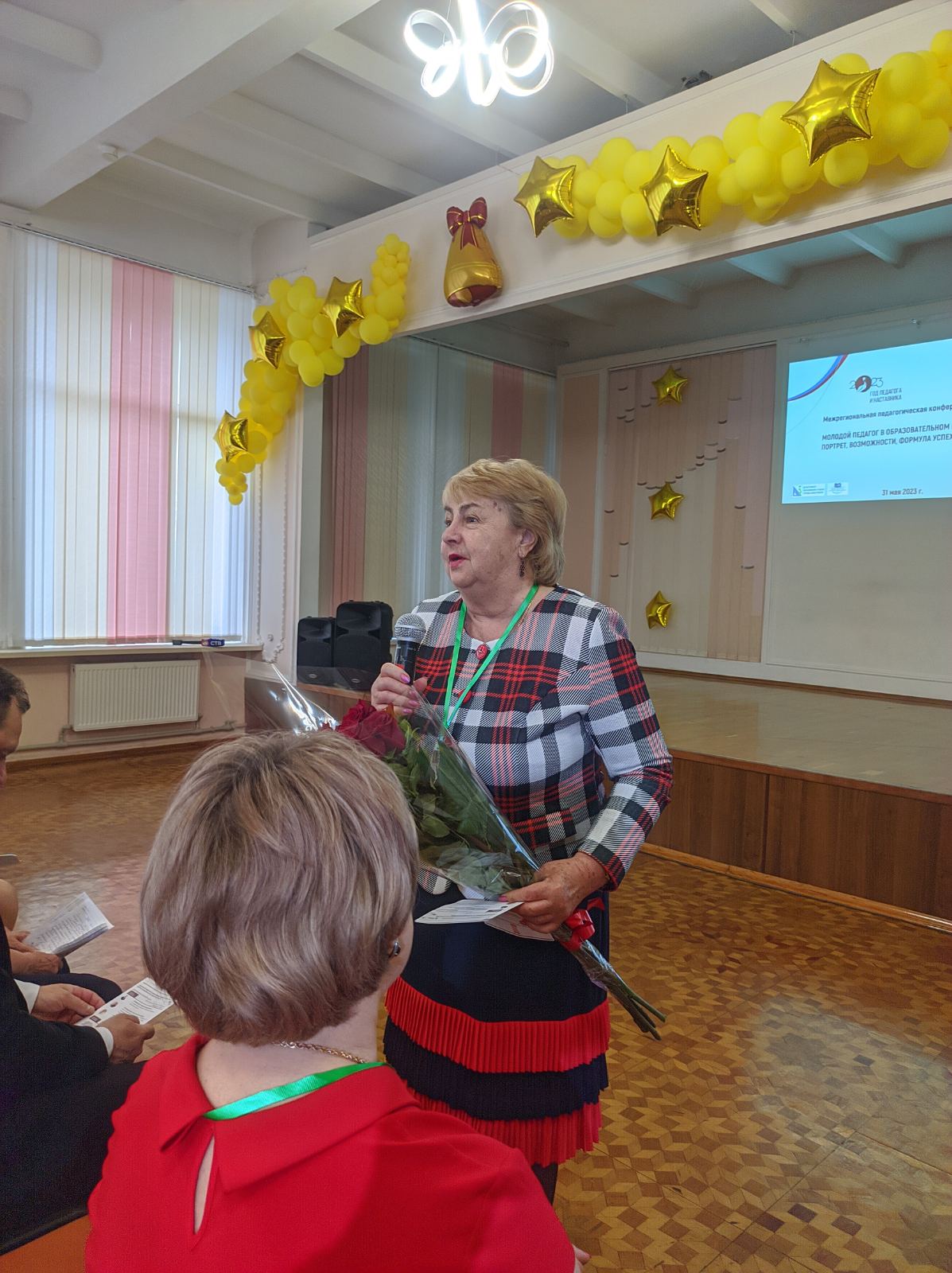 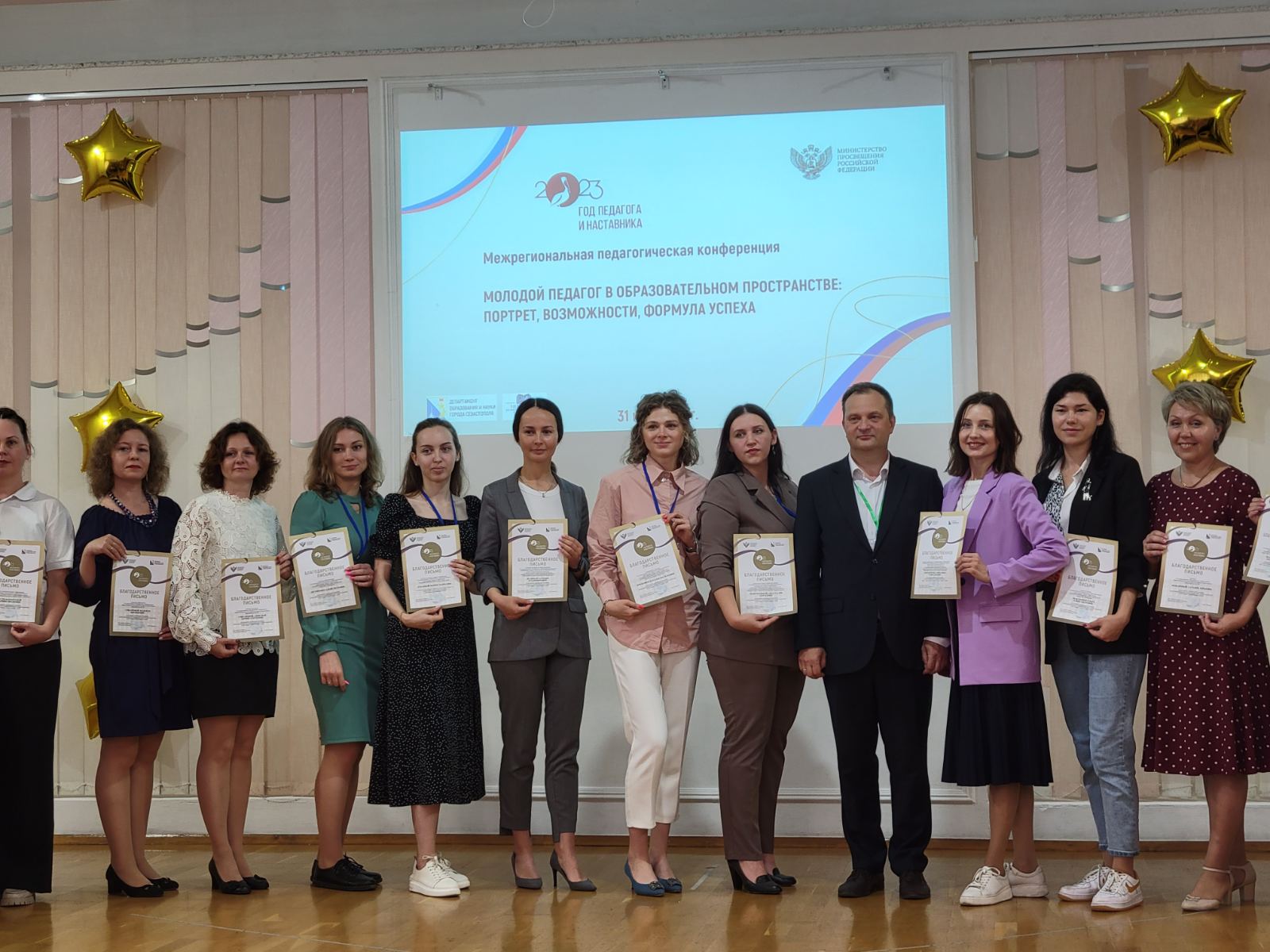 